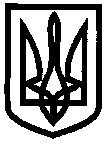 ДЕПАРТАМЕНТ НАУКИ І ОСВІТИ ХАРКІВСЬКОЇ ОБЛАСНОЇ ДЕРЖАВНОЇ АДМІНІСТРАЦІЇ ДЕРЖАВНИЙ НАВЧАЛЬНИЙ ЗАКЛАД«Ізюмський регіональний центр професійної освіти»НАКАЗм. Ізюм 14.05.2018                                                                		     № 62Про оповіщення призовниківщодо виклику до Ізюмського ОМВКНа виконання Розпорядження військового комісару Ізюмського ОМВК В.В. Філюнкіна № 2/305, на виконання Конституції України, Законів України «Про оборону України», «Про військовий обов’язок і військову службу», постанови Кабінету Міністрів України від 07 грудня 2016 року № 921,НАКАЗУЮ:1. Майстрам відповідних груп, здійснити оповіщення під особистий підпис призовників за списком про їх виклик до Ізюмського об’єднаного міського військового комісаріату, з метою вивчення особистих якостей та проходження медичної комісії, та забезпечити їх прибуття 15.05.2018 на 8.00 год. за адресою: м. Ізюм, вул. Старопоштова, 37Термін: 14.05.2018Відповідальні майстри в/н.2. Майстрам довести до відома перерахованих  учнів: у разі ухилення від виконання військового обов’язку до Ізюмського відділу Національної поліції будуть подані звернення для їх розшуку, затримання і доставки до Ізюмського об’єднаного міського військового комісаріату.3.Контроль за виконанням даного наказу залишаю за собою.Директор ДНЗ «Ізюмський регіональний центр професійної освіти»							Л.В.КолесникЮрисконсульт:								В.І.БондаренкоПідготувала: Чегринець В.Ю.Додаток до наказу№62 від 14.05.2018р.Список призовників, яких викликає Ізюмський ОМВКДиректор ДНЗ «Ізюмський регіональний центр професійної освіти»							Л.В.Колесник№ з/пПІБ учняПІБ майстра та підписПідпис учняБурлуцький Микола МиколайовичЧередниченко Є.Я.Вицихович  Дмитро  МиколайовичЧередниченко Є.Я.Слабунов Максим СергійовичЧередниченко Є.Я.Зінченко Дмитро ГеннадійовичЧередниченко Є.Я.Козаченко  Йосип  ЙосиповичЧередниченко Є.Я.Антонов Олексій ВікторовичЛаврентьєв В.Б.Козлов Сергій ОлександровичЛаврентьєв В.Б.Яценко Олександр ЮрійовичЛаврентьєв В.Б.Кошман Віталій ВасильовичДудник В.П.Дубина Дмитро ЮрійовичДудник В.П.Лабець Владислав ЯковлевичШеремет Є.Б.Чуденко  Артем  МиколайовичГрушка В.В.Руссу Дмитро  В'ячеславович Грушка В.В.Дука  Іван  ОлександровичМашкова С.В.Калиновський  Артем  ГеннадійовичМашкова С.В.Сухов  Олександр  СергійовичПриходько С.М.Дяченко Кирило ВалентиновичШульц В.Г.